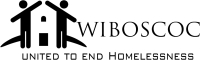 WIBOSCOC BOARD MEETINGMarch 22, 2016Go To MeetingBoard members present:  Debbie Bushman, Jeanette Petts, Jeanne Semb, Joana Hemschemeyer, Lu Scheer, Millie Rounsville, Jesse Dirkman, Tony Gibart, Gai Lorenzen, Renee Greenland, Jerome Martin and Robyn ThibadoExcused:  NoneUnexcused:  None Staff: Carrie PoserMeeting was called to order at 1:07 pm Approval of February minutes:  1st by Jeanette	2nd by Jeanne, all approved.Financial Report:  Millie presented the financial statement ending January 2016.  A motion was made by Jerome to approve the financial report, 2nd by Lu and all approved.  We did purchase the Map Builder for the website and Jennifer Schmoe has the log in information.  BMO has not returned Millie’s call regarding a credit card for the BOS-COC.  Millie did ask about the ETH Admin dollars and if we would be able to spend it all by the end of the grant term.  Carrie will calculate the amount of time she spends in the upcoming month and we will discuss at the April meeting.        Board Scoring Tool:  The tool was sent out for comments and as of today there have been no comments received.  Carrie sent it out again in today’s COC Coordinator update with comments due by the end of April.  RRH Standards – Comment and Next Steps:  This was sent out on January 26, 2016 and Carrie received one comment.  It was sent out on 3 separate occasions, with the deadline being 2/26/2016.  Carrie reported that Ellen Hildebrand is basing the ETH RRH Standards for this year’s grant on the standards that were already approved.  A suggestion was made by Jesse to offer a 1 hour training regarding the RRH standards and allow for questions.  We will be reviewing the standards again in November, so we will be letting members know at the August meeting that they will be out for discussion again and then have a training.  A motion was made to accept the ETH & COC RRH standards as is by Jeanne, 2nd by Gai, 12 board members approved and 1 board member opposed the motion.  Subpopulation Board Member Application Results:  Currently we have representatives from HIV/AIDS, Formerly Homeless, HMIS and DV on the board.  Joana applied for the HIV/AIDS, Jesse applied for the HMIS, and Renee applied for the Formerly Homeless.  A motion was made to approve these three applications for the board by Debbie, 2nd by Jeanne, 10 board members approved, Joana, Jesse and Renee abstained from the vote.  We did not receive any DV representative applications.  Tony didn’t apply, because he thought there were other individuals applying.  The board decided that they were not able to make an exception to keep him on the board as the DV rep, since he didn’t reapply.  Meika Burnikel applied to represent the youth population.  Joana made a motion to approve Meika, 2nd by Jeanette, all approved.  We received two applications for the Veterans representative:  Don Roach and Courtney Ayala.  A discussion was had regarding this.  Millie made a motion to approve Don as the veteran’s representative and Jeanette seconded this.  A roll call vote was taken:	Yea		Nay	Jeanette	Jesse	Millie		Gai	Robyn		Renee	Lu		Jeanne	Jerome	Joana			DebbieThe motion was defeated.  More discussion was had and it was decided that we needed some additional information from both applicants before a decision can be made.  Additional questions should be submitted to Robyn and she will send them to the applicants.  We will vote again after this information is received.  Committee Reports:  HMIS/COC Workgroup:  Jesse reported that they are working on the system performance measures.  There is now an interactive state map on the website that is interactive that shows each COC’s commitment to end homelessness.   A data element for completing the APR’s will be added.  The group is working on a survey for system performance measures for TH providers.HMIS/ETH Workgroup:  A Doodle poll will be sent out to schedule the next meeting.HMIS/PIT Workgroup:  Carrie is in the process of cleaning up the PIT information that was submitted.  The HDX is open and is due May 2.  Three COC’s have their PIT data complete, she has not heard from 12 COC’s since she set corrections back to them.  The group will reconvene after the HDX is submitted.  Project Evaluation and Assistance:  The board discussed the information that was received from Washington County regarding their 2014 audit.  Millie will request the corrective action plan that corresponds to the 2014 audit and the 2015 audit when it is finished.  The committee is working on going through all the forms that were submitted by the COC funded projects.  Carrie will send an email to Ryan Community, It Takes A Village and Housing Partnerships to submit their forms.  Ten Year Plan:  Lu will incorporate the information that Jesse shared and will send it out to the committee to review.Discharge Planning:  They had their first meeting February 25.  Jerome has been working on a procedural template and is waiting to get feedback from Robyn and Carrie.  Coordinated Entry:  The committee hasn’t met, but the Implementation Team has decided to develop a grievance form that can be used.Coordinated Entry Implementation Team:  They have met 3 times and they have a good group that understands what is occurring throughout the state regarding coordinated entry.  They are developing a 90 day follow-up form for COC’s and they are 2 more trainings in April.  Standards & Prioritization:  We already talked about the standards for RRH earlier in the meeting.  The shelter standards group hasn’t met, but the 5 smaller groups have been meeting.  Public Awareness:  Debbie is the new share of this committee and has been working with Jen Schmohe.  They are starting to discuss the marketing and outreach for the coordinated entry.  Gaps & Needs:  Robyn needs to contact Lisa Schneider and see what is going on with this.  COC Application Follow-up:  Carrie has developed a list of things that we need to start working on that was part of this past NOFA.  One of the sections in the NOFA talked about working with Public Housing Agencies.  Carrie will be presenting at the Wisconsin Association of Housing Authorities in the fall.  February Meeting Feedback:  We received 12 survey responses.  We will have to go back to using paper evaluations.  May Quarterly Meeting Agenda:  Chris Lashock has agreed to chair a new “Diversion” committee for the BOS-COC.  We discussed round table ideas:  Jesse suggested “Best Practices in increasing unearned income”, Lu suggested DV and the Violence Against Women Act (VOWA), Gai suggested “Privacy & Confidentiality.  If committee shares have something they want handed out, they should send it to Millie.  Motion by Debbie to adjourn. Second by Jerome.  The motion carried. ____________________________________________________                            ____________________________________________Secretary							      Date of Approval